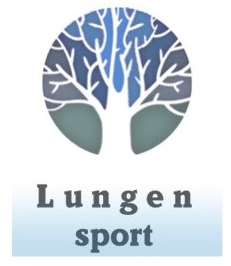 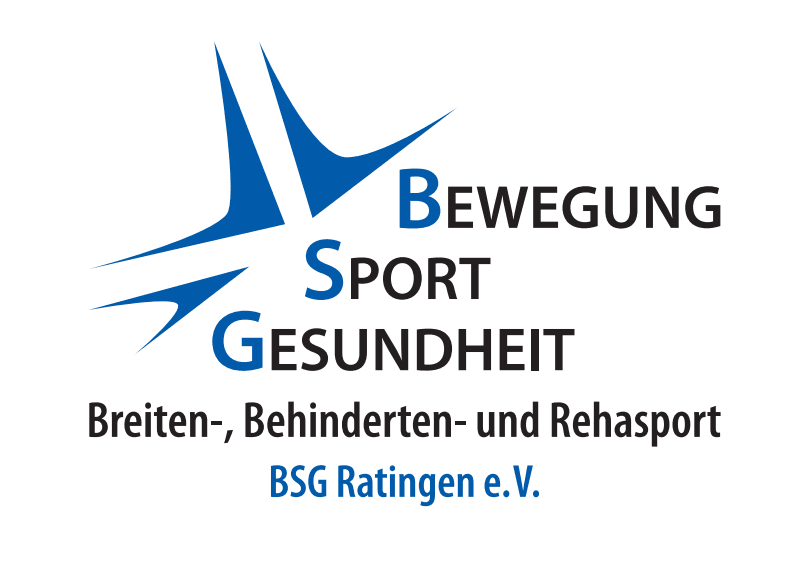 Anmeldung 2020Hiermit melde ich mich verbindlich für den Lungensport bei der BSG Ratingen e.V. an.       ⃝ BSG e.V. Mitglied			⃝ Nichtmitglied		   ⃝ R E H ABitte ankreuzen!Hinweis: Der Sportkurs ist als Maßnahme für den REHA-Sport zertifiziert.Als Rehasportteilnehmer melden Sie sich bitte telefonisch oder persönlich zu den unten genannten Sprechzeiten in unserer Geschäftsstelle und lassen Sie uns Ihre gültige Verordnung zukommen.Interessierte Vereinsmitglieder oder diejenigen, die es werden wollen, bitte ebenfalls zu den unten genannten Sprechzeiten melden.Beginn:            31. August 2020(außer 28.09., 05.10. und Herbstferien 12./19.10)Einheiten:            45 Minuten Wochentag und Uhrzeit:jeweils montags von 16.30 bis 17.15 UhrTeilnehmergebühr:mit gültiger Reha-Verordnungohne gültige Reha-Verordnung           Kostenfrei           Zusatzbeitrag über MitgliedschaftVeranstaltungsort:           Bewegungshalle Fröbelweg           (Albert-Schweitzer-Schule)Name, VornameStraße, HausnummerPLZ, OrtGeburtsdatumTelefonnummerE-Mail Adresse